Akceptační protokolNÁZEV PROJEKTU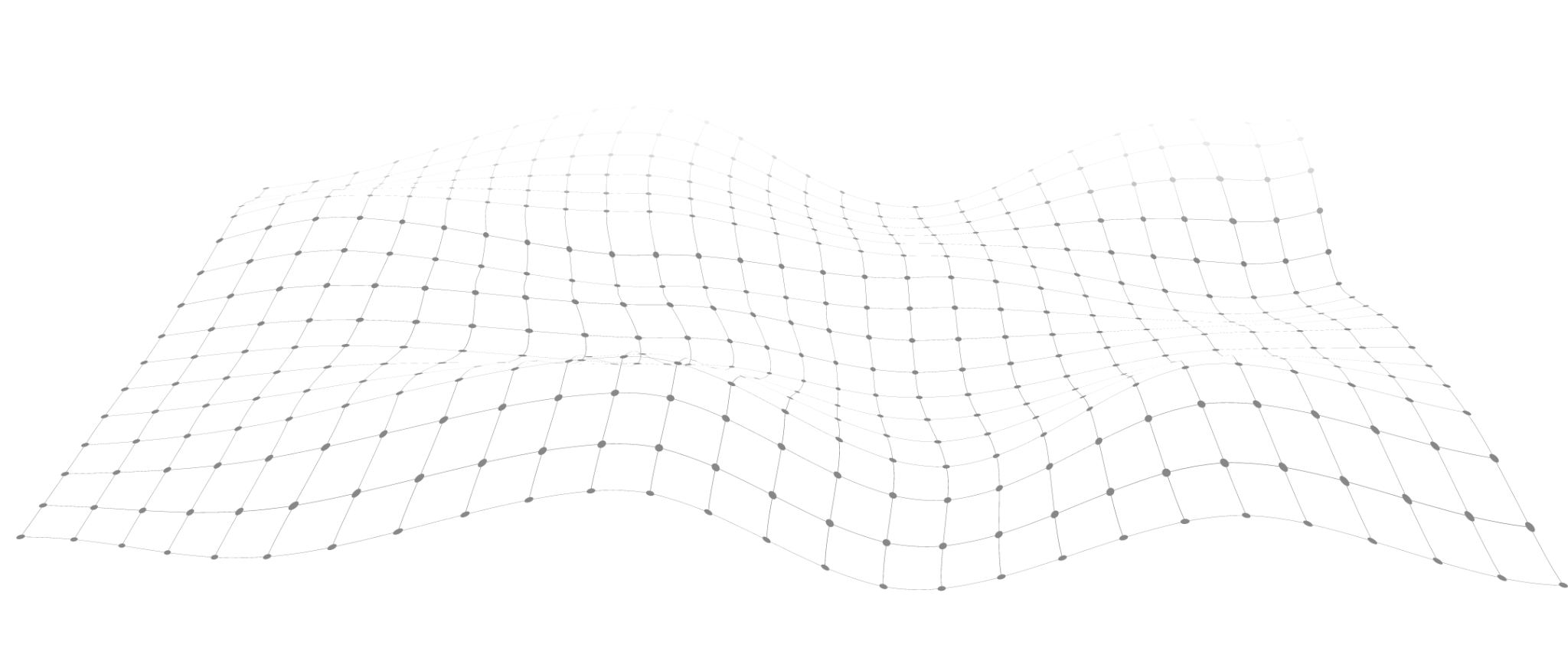 Akceptace1. Předmět akceptace1.1	Předmětem akceptace je Lorem ipsum dolor sit amet, consectetuer adipiscing elit. Fusce aliquam vestibulum ipsum. Sed vel lectus. Donec odio tempus molestie, porttitor ut, iaculis quis, sem. Pellentesque arcu. Sed ut perspiciatis unde omnis iste natus error sit voluptatem accusantium doloremque laudantium.2. Seznam výhrad3. Výsledek akceptace4. Podpisová tabulkaNázev projektuZhotovitelTRITON IT s.r.o.ZákazníkIDVýhradaZávažnostTermín2.12.22.32.42.5AkceptovánoAkceptováno s výhradamiNeakceptovánoZhotovitelZákazníkPodpisPodpisPodpisPodpisDne ....................................... v ......................................................................................................Dne ....................................... v ......................................................................................................